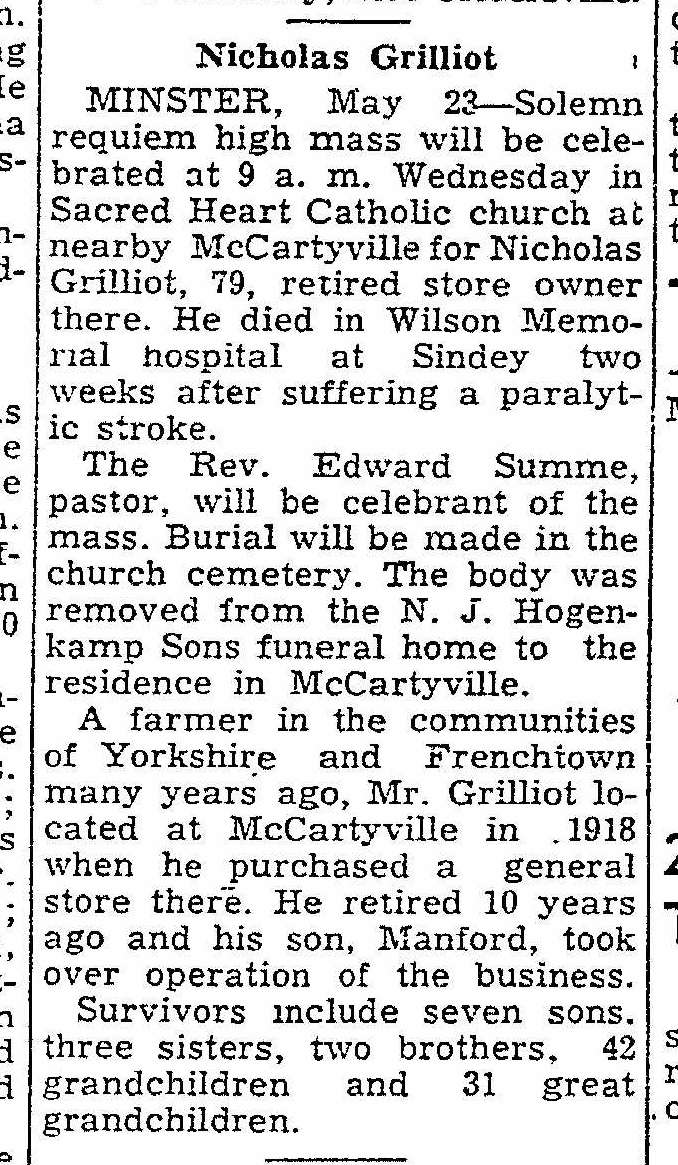 Obituary of Nicholas GrilliotThe Lima News23 May 1950Page 2, Column 6